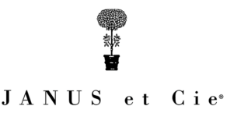 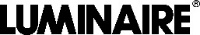 MODULO SERVIZIO TRANSFER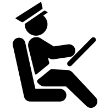 FORNITORE SERVIZIO TRANSFERNOME AZIENDA TRASPORTI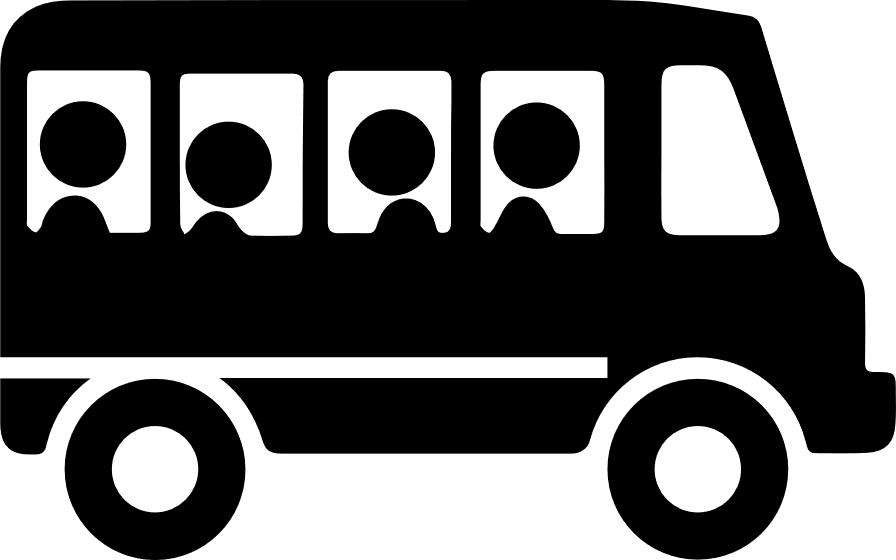 DESCRIZIONE SERVIZIONOME AUTISTADATA SERVIZIOSERVIZIO/TRATTANOMINATIVO/I PAXCOSTO SERVIZIO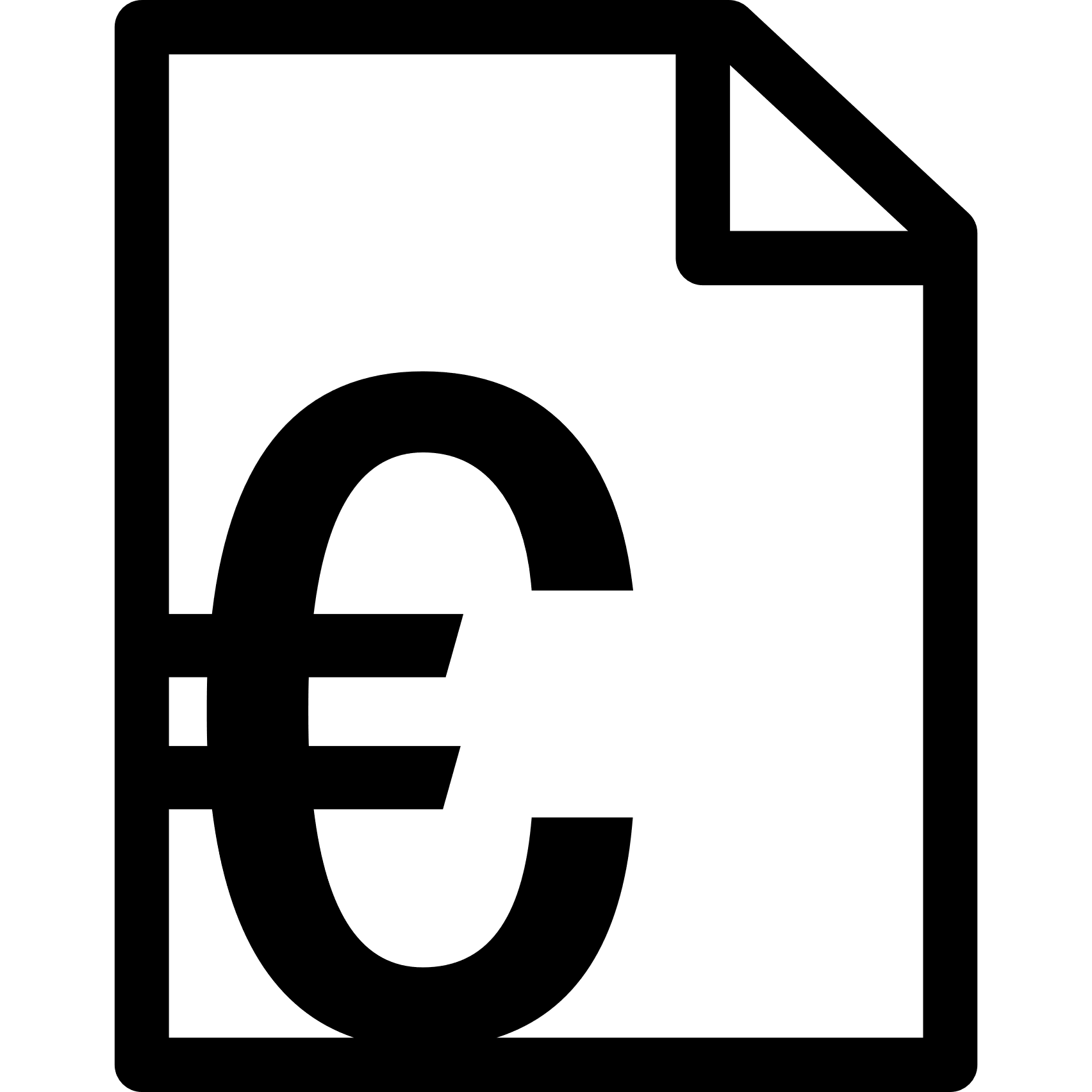 ISTRUZIONI FATTURAZIONE SERVIZIOAZIENDA CENTRO DI COSTOCOMMESSA RICHIEDENTECOSTO SERVIZIO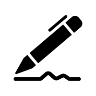 FIRME CONTROLLO PRENOTAZIONE / ESECUZIONE SERVIZIO									AZIENDA CLIENTE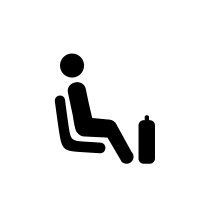  Firma Autista								Firma Richiedente/Responsabile…………………………………………						…………………………………………